§5103.  OrganizationThere is created in each municipality that adopts section 4802 a public body corporate and politic to be known as the "Urban Renewal Authority" of the municipality.  [PL 1987, c. 737, Pt. A, §2 (NEW); PL 1987, c. 737, Pt. C, §106 (NEW); PL 1989, c. 6 (AMD); PL 1989, c. 9, §2 (AMD); PL 1989, c. 104, Pt. C, §§8, 10 (AMD).]1.  Board of trustees.  The municipal officers shall appoint a board of 5 trustees of the Urban Renewal Authority.  The term of office of a trustee is 5 years, but initial appointments shall be made for one, 2, 3, 4 and 5 years respectively.  Any person may be appointed as trustee if that person resides within the municipality and is otherwise eligible for appointment under this chapter.[PL 1987, c. 737, Pt. A, §2 (NEW); PL 1987, c. 737, Pt. C, §106 (NEW); PL 1989, c. 6 (AMD); PL 1989, c. 9, §2 (AMD); PL 1989, c. 104, Pt. C, §§8, 10 (AMD).]2.  Expenses; term of office.  A trustee shall receive no compensation for services but is entitled to the necessary expenses, including traveling expenses, incurred in the discharge of duties.  Each trustee shall hold office until a successor has been appointed and has qualified.  A certificate of the appointment or reappointment of any trustee shall be filed with the municipal clerk.  This certificate is conclusive evidence of the due and proper appointment of the trustee.[PL 1987, c. 737, Pt. A, §2 (NEW); PL 1987, c. 737, Pt. C, §106 (NEW); PL 1989, c. 6 (AMD); PL 1989, c. 9, §2 (AMD); PL 1989, c. 104, Pt. C, §§8, 10 (AMD).]3.  Quorum; powers.  The trustees of the authority shall exercise the powers of the Urban Renewal Authority.  A majority of the trustees constitutes a quorum for the purpose of conducting business, exercising the powers of the authority and for all other purposes.  The authority may take action upon a vote of a majority of the trustees present.[PL 1987, c. 737, Pt. A, §2 (NEW); PL 1987, c. 737, Pt. C, §106 (NEW); PL 1989, c. 6 (AMD); PL 1989, c. 9, §2 (AMD); PL 1989, c. 104, Pt. C, §§8, 10 (AMD).]4.  Officers; employees.  The trustees shall elect a chairman and vice-chairman from among their number.  The authority may employ an executive director, technical experts and any other agents and employees, permanent and temporary, that it requires and determine their qualifications, duties and compensation.  For any legal service that it requires, the authority may employ or retain its own counsel and legal staff.[PL 1987, c. 737, Pt. A, §2 (NEW); PL 1987, c. 737, Pt. C, §106 (NEW); PL 1989, c. 6 (AMD); PL 1989, c. 9, §2 (AMD); PL 1989, c. 104, Pt. C, §§8, 10 (AMD).]5.  Annual report.  An authority authorized to transact business and exercise powers under this chapter shall file, with the municipal legislative body, by January 31st of each year, a report of its activities for the preceding calendar year.  This report must include a complete financial statement setting forth its assets, liabilities, income and operating expense as of the end of the calendar year.  When the report is filed, the authority shall publish in a newspaper having general circulation in the municipality a notice that the report has been filed with the municipality and that the report is available for inspection during business hours in the office of the municipal clerk.[PL 1987, c. 737, Pt. A, §2 (NEW); PL 1987, c. 737, Pt. C, §106 (NEW); PL 1989, c. 6 (AMD); PL 1989, c. 9, §2 (AMD); PL 1989, c. 104, Pt. C, §§8, 10 (AMD).]6.  Removal from office; hearing.  The municipal officers may, after a hearing, remove a trustee from office for inefficiency, neglect of duty or misconduct in office.  The trustee must be given a copy of the charges at least 10 days before the hearing and an opportunity to be heard in person or to be represented by counsel at the hearing.[PL 1987, c. 737, Pt. A, §2 (NEW); PL 1987, c. 737, Pt. C, §106 (NEW); PL 1989, c. 6 (AMD); PL 1989, c. 9, §2 (AMD); PL 1989, c. 104, Pt. C, §§8, 10 (AMD).]SECTION HISTORYPL 1987, c. 737, §§A2,C106 (NEW). PL 1989, c. 6 (AMD). PL 1989, c. 9, §2 (AMD). PL 1989, c. 104, §§C8,10 (AMD). The State of Maine claims a copyright in its codified statutes. If you intend to republish this material, we require that you include the following disclaimer in your publication:All copyrights and other rights to statutory text are reserved by the State of Maine. The text included in this publication reflects changes made through the First Regular and First Special Session of the 131st Maine Legislature and is current through November 1. 2023
                    . The text is subject to change without notice. It is a version that has not been officially certified by the Secretary of State. Refer to the Maine Revised Statutes Annotated and supplements for certified text.
                The Office of the Revisor of Statutes also requests that you send us one copy of any statutory publication you may produce. Our goal is not to restrict publishing activity, but to keep track of who is publishing what, to identify any needless duplication and to preserve the State's copyright rights.PLEASE NOTE: The Revisor's Office cannot perform research for or provide legal advice or interpretation of Maine law to the public. If you need legal assistance, please contact a qualified attorney.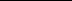 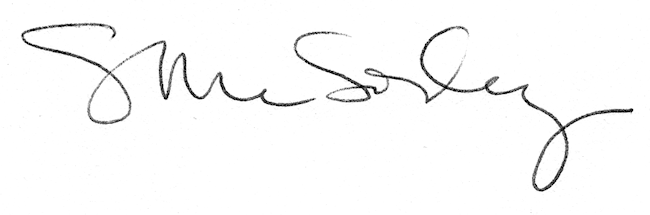 